   REPUBLIKA HRVATSKA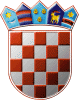  VARAŽDINSKA ŽUPANIJA      OPĆINA SVETI ILIJA         OPĆINSKO VIJEĆEKLASA: 335-02/16-03/01URBROJ: 2186/08-16-01Sveti Ilija, 14.10. 2016.Na temelju članka 9. stavak 2., članka 14. stavak 1. i članka 41. stavak 1. Zakona o ugostiteljskoj djelatnosti („Narodne novine“ broj 85/15) i članka 30. Statuta Općine Sveti Ilija („Službeni vjesnik Varaždinske županije“ broj 25/13 i 48/13), Općinsko vijeće Općine Sveti Ilija na 18. sjednici održanoj 14.10.2016.,  donijelo jeO D L U K UO OBAVLJANJU UGOSTITELJSKE DJELATNOSTINA PODRUČJU OPĆINE SVETI ILIJA						Članak 1.     Ovom Odlukom o obavljanju ugostiteljske djelatnosti na području Općine Sveti Ilija (u daljnjem tekstu: Odluka) utvrđuju se radno vrijeme ugostiteljskih objekata, radno vrijeme objekata na obiteljskom poljoprivrednom gospodarstvu unutar kojeg se mogu pružati ugostiteljske usluge te se određuju prostori na kojima mogu biti ugostiteljski objekti u kiosku, nepokretnom vozilu i priključnom vozilu, šatoru, na klupi, kolicima i sličnim napravama opremljenim za pružanje ugostiteljskih usluga na području Općine Sveti Ilija.Izrazi koji se koriste u ovoj Odluci, a imaju rodno značenje koriste se neutralno i odnose se jednako na muški u ženski spol.						Članak 2.Dnevni raspored, odnosno početak i završetak radnog vremena u ugostiteljskim objektima u okviru radnog vremena propisanog ovom Odlukom i Zakonom u ugostiteljskoj djelatnosti („Narodne novine“ broj 85/15, dalje u tekstu: Zakon o ugostiteljskoj djelatnosti), utvrđuje ugostitelj.						Članak 3.Radno vrijeme ugostiteljskih objekata iz skupina „Objekti jednostavnih usluga“ i „Catering objekti“ jednako je radnom vremenu ugostiteljskih objekata iz skupine „Restorani“ i „Barovi“ određeno je Zakonom o ugostiteljskoj djelatnosti i ovom Odlukom.       Članak 4.Radno vrijeme prostora za usluživanje na otvorenom ugostiteljskih objekata jednako je radnom vremenu ugostiteljskih objekata koji uslužuju na otvorenom, određeno je Zakonom o ugostiteljskoj djelatnosti i ovom Odlukom.						Članak 5.Lokacije izvan naseljenih područja naselja na kojima se mogu smjestiti ugostiteljski objekti iz skupine „Restorani“ i „Barovi“ određene su Prostornim planom Općine Sveti Ilija.						Članak 6.Ugostiteljski objekti mogu raditi svaki dan:- iz skupina „Restorani“ i „Barovi“ od 06:00 sati do 24:00 sata,- iz skupina „Barovi“ koji ispunjavaju uvjete za rad noću sukladno posebnim propisima od 21:00 sati do 06:00 sati, isključivo u zatvorenim prostorima, - iz skupine „Restorani“ i „Barovi“ koji se nalaze izvan naseljenih područja naselja od 00:00 do 24:00 sata,- u autobusnim kolodvorima, benzinskim postajama i slično, u radnom vremenu 	objekta u kojem se nalaze.Ugostiteljski objekti iz skupine „Restorani“ i „Barovi“ mogu raditi petkom, subotom i dane uoči blagdana do 02:00 sata, uz uvjet:- da se pridržavaju radnog vremena određenog ovom Odlukom i Zakonom o ugostiteljskoj djelatnosti,-   da se pridržavaju ostalih odredbi ove Odluke,-   da ispunjavaju uvjete zaštite od buke,-  da na rad objekta ne dolaze učestale primjedbe građana u svezi sa bukom i remećenjem javnog reda i mira (buke iz objekta, buke pri dolasku i odlasku gostiju) te ostale primjedbe građana ili nadležnih institucija,-  da radom objekta ne dolazi do štetnih utjecaja na okoliš, opasnosti ili zagađenja te štetnih mirisa koji pogađaju građane u blizini objekta.Ugostiteljski objekt može produžiti radno vrijeme definirano stavkom 2. ovog članka, maksimalno do dva sata dulje od radnog vremena iz stavka 2. ovog članka.						Članak 7. Ugostiteljski objekti iz skupine „Restorani“ i „Barovi“ iz članka 6. stavak 1. alineja 1. ove Odluke mogu raditi i dva sata duže od vremena određenog Zakonom i ovom Odlukom uz uvjet:- da se pridržavaju radnog vremena određenog ovom Odlukom i Zakonom o ugostiteljskoj djelatnosti,-  da se pridržavaju ostalih odredbi ove Odluke,-  da ispunjavaju uvjete zaštite od buke,- da na rad objekta ne dolaze učestale primjedbe građana u svezi s bukom i remećenjem javnog reda i mira (buke iz objekta, buke pri dolasku i odlasku gostiju) te ostale primjedbe građana i nadležnih institucija,- da radom objekta ne dolazi do štetnih utjecaja na okoliš, opasnosti ili zagađenja te štetnih mirisa koji pogađaju građane u blizini objekta.						Članak 8.Općinski načelnik može, po službenoj dužnosti, rješenjem odrediti raniji završetak radnog vremena ugostiteljskih objekata iz skupine „Restorani“ i „Barovi“ određenog Zakonom i ovom Odlukom, najduže za dva sata, u slučaju da je ispunjen jedan od sljedećih uvjeta:- ako je u razdoblju od 12 mjeseci zabranjen rad ugostiteljskog objekta zbog nepridržavanja propisanog radnog vremena,	- ako je u razdoblju od 12 mjeseci zabranjen rad ugostiteljskog objekta zbog prekoračenja dopuštenih granica buke,	  	     - ako je u razdoblju od 12 mjeseci pravomoćno kažnjen od strane prekršajnog suda  ili drugog tijela ovlaštenog za nadzor, zbog nepridržavanja propisanog radnog vremena, zbog prekoračenja dopuštenih granica buke ili najmanje dva puta zbog remećenja javnog reda i mira u objektu,- ako je nalazom buke utvrđeno prekoračenje dopuštenih granica buke utvrđene Zakonom o zaštiti od buke,- ako je u razdoblju od 12 mjeseci iz izvješća nadležne policijske postaje o uredovanju u objektu vidljivo da se ugostiteljski objekt ne pridržava propisanog radnog vremena,	- ako je u razdoblju od 12 mjeseci iz izvješća nadležne policijske postaje o uredovanju u objektu ili prilikom dolaska ili odlaska gostiju iz objekta vidljivo, 	 najmanje u dva navrata, remećenje javnog reda i mira, -  ako se ne pridržavaju uvjeta iz članka 5. ove Odluke.Općinski načelnik rješenje iz stavka 1. ovog članka odmah dostavlja vlasniku ugostiteljskog objekta, nadležnoj policijskoj postaji i inspekcijskim službama (turističkoj, sanitarnoj, inspekciji rada, inspekciji Porezne uprave i drugim).Žalba protiv rješenja ne odgađa izvršenje istog.						Članak 9.Općinski načelnik može na zahtjev ugostitelja, rješenjem odrediti drugačije radno vrijeme objekata iz skupine „Restorani“ i „Barovi“ u slučaju  organiziranja prigodnih proslava kao što su primjerice doček Nove godine, svadbe, maturalne zabave i druga slična, prigodna događanja.Općinski načelnik donosi rješenje za svaki pojedinačni slučaj, temeljem obrazloženog pisanog zahtjeva ugostitelja, koji treba predati najmanje 8 radnih dana prije nastupa događanja zbog kojeg se traži drugačije radno vrijeme. Zahtjevu je nužno priložiti potvrdu nadležne policijske postaje o postupanju odnosno ne postupanju u odnosu na podnositelja zahtjeva, odnosno ugostiteljski objekt koji je predmet zahtjeva. Općinski načelnik može donijeti rješenje iz stavka 1. ovog članka uz uvjet da: -  je podnositelj pravovremeno podnio zahtjev i priložio potvrdu nadležne policijske postaje,- podnositelj zahtjeva uredno podmiruje sve svoje obveze prema Općini Sveti Ilija i                kao privatna osoba i obveze vezane uz ugostiteljski objekt, odnosno vlasnik ugostiteljskog objekta podmiruje sve obaveze prema Općini Sveti Ilija vezane uz ugostiteljski objekt što se provjerava službenim putem po zaprimanju konkretnog zahtjeva, 	    	     - u razdoblju od 12 mjeseci od dana podnošenja zahtjeva nije došlo do tri postupanja nadležne policijske postaje u objektu ili prilikom dolaska ili odlaska gostiju iz objekta vezano uz poštivanje propisa o radnom vremenu, prekoračenja dopuštenih granica buke ili zbog remećenja javnog reda i mira u objektu, 	   -   ako se pridržava uvjeta iz članka 5. ove Odluke.Općinski načelnik svoje rješenje odmah dostavlja podnositelju zahtjeva, nadležnoj policijskoj postaji i inspekcijskim službama (turističkoj, sanitarnoj, inspekciji rada, inspekciji Porezne uprave i drugim).						Članak 10.Općinski načelnik može odlukom odrediti drugačije radno vrijeme objekata iz skupine „Restorani“ i „Barovi“ za vrijeme održavanja manifestacija, obilježavanje zaštitnika mjesta, sportskih događanja, glazbenih i drugih festivala od interesa za Općinu Sveti Ilija.Odluka iz stavka 1. ovog članka se, po donošenju, objavljuje na službenim internetskim stranicama Općine Sveti Ilija i na drugi primjeren način te se dostavlja nadležnoj policijskoj postaji i nadležnoj ispostavi Porezne uprave.						Članak 11.Ugostiteljski objekti u kiosku, nepokretnom vozilu i priključnom vozilu, šatoru, na klupi, kolicima i sličnim napravama za pružanje ugostiteljskih usluga mogu pružati svoje usluge na javnim površinama na prostoru Općine Sveti Ilija koje su infrastrukturno pogodne za obavljanje navedene djelatnosti, uz prethodnu suglasnost Jedinstvenog upravnog odjela Općine Sveti Ilija, temeljem zahtjeva zainteresiranog ugostitelja.Na prostoru u privatnom vlasništvu objekti iz stavka 1. ovog članka mogu biti uz odobrenje Jedinstvenog upravnog odjela Općine Sveti Ilija, ukoliko nema protivljenja privatnog vlasnika nekretnine.Prostori iz stavka 1. ovog članka ne mogu biti na udaljenosti manjoj od 100 metara od postojećeg ugostiteljskog objekta u građevini, zasebnom dijelu građevine ili poslovnom prostoru u kojem se obavlja ugostiteljska djelatnost, osim u slučaju kada se radi o održavanju manifestacija, sajmova, prigodnih priredbi i slično.						Članak 12.Ugostitelj može povremeno (za vrijeme trajanja manifestacija, sajmova, prigodnih priredbi i slično) izvan svoga ugostiteljskog objekta pružati ugostiteljske usluge, sukladno već ishođenom rješenju nadležnog ureda, odnosno nadležnog ministarstva, uz odobrenje Jedinstvenog upravnog odjela Općine Sveti Ilija.Sudionici proslava i manifestacija koje u promidžbeno turističku svrhu organiziraju turistička zajednica i/ili Općina Sveti Ilija ili drugi organizator pod pokroviteljstvom ili odobrenjem Općine Sveti Ilija, mogu na tim događanjima pružati ugostiteljske usluge pripremanja i usluživanja jela, pića i napitaka. Sudionici proslava i manifestacija, pored ugostitelja i obiteljskih poljoprivrednih gospodarstava mogu biti i domaće radinosti, pravne osobe, trgovci pojedinci i fizičke osobe – obrtnici, koji nisu ugostitelji, uz obvezu isticanja i pridržavanja istaknutih cijena te izdavanja čitljivog i točnog računa za pruženu uslugu.						Članak 13.Radno vrijeme objekata na obiteljskom poljoprivrednom gospodarstvu unutar kojeg se mogu pružati ugostiteljske usluge određuje vlasnik obiteljskog poljoprivrednog gospodarstva uz uvjet da je u okvirima radnog vremena ugostiteljskih objekata iz skupine „Restorani“ i „Barovi“ utvrđenog ovom Odlukom i Zakonom.Obiteljsko poljoprivredno gospodarstvo dužno je na ulazu u objekt u kojem pruža ugostiteljske usluge vidno istaknuti obavijest o radnom vremenu, koje mora biti određeno unutar radnog vremena određenog stavkom 1. ovog članka i pridržavati se radnog vremena.Iznimno, obiteljsko poljoprivredno gospodarstvo može na ulazu u objekt istaknuti obavijest da posluje i uz prethodni dogovor, odnosno samo uz prethodni dogovor i/ili na poziv, u kojem slučaju istaknuta obavijest mora sadržavati i podatke o kontaktu.						Članak 14.Inspekcijski nadzor nad provedbom ove Odluke provode nadležne inspekcijske službe.						Članak 15.Na sve zahtjeve i odluke po ovoj Odluci primjenjuje se Zakon o upravnim pristojbama.					           Članak 16. Na prekršaje iz ove Odluke shodno se primjenjuju prekršajne odredbe iz Zakona o ugostiteljskoj djelatnosti.						Članak 17.Danom stupanja na snagu ove Odluke prestaje važiti Odluka o radnom vremenu ugostiteljskih objekata na području Općine Sveti Ilija (Službeni vjesnik Varaždinske županije broj 7/14).						Članak 18.	Ova Odluka stupa na snagu osmog dana od dana objave u „Službenom vjesniku Varaždinske županije“.							       Predsjednik Općinskog vijeća							        Zdravko Ostroški, dipl. ing.